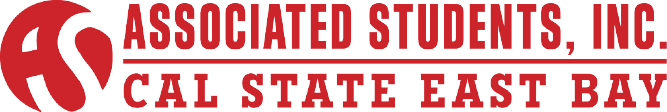 ASI Internal Affairs Special Committee MeetingHendrix Erhahon, Vice President of Internal Affairs4:00pm – 5:00pmMonday, April 13, 2015ASI Board Room, 2nd Floor, New UU BuildingConferencing Instructions:Dial in the access telephone number 888-935-1819Enter participant pass code 5084625 followed by # signCALL TO ORDERROLL CALLACTION ITEM - Approval of the AgendaACTION ITEM – Approval of the Minutes of February 27, 2015PUBLIC COMMENT – Public Comment is intended as a time for any member of the public to address the board on any issues affecting ASI and/or the California State University, East Bay.DISCUSSION ITEM – ASI By-Laws referendum/assignmentsDISCUSSION ITEM – ASI quarterly newsletter working sessions.DISCUSSION ITEM – ASI end of year of banquetROUND TABLE REMAKRSADJOURNMENT
